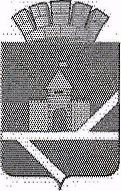 Российская ФедерацияСвердловская областьАДМИНИСТРАЦИЯ  ПЫШМИНСКОГО ГОРОДСКОГО ОКРУГАРАСПОРЯЖЕНИЕот 09.08.2018                                                                     	                             № 757пгт. ПышмаО принятии мер, направленных на профилактику заболеваний заразным узелковым дерматитом  крупного рогатого скота, на территории Пышминского городского округа     В соответствии с проколом заседания чрезвычайной противоэпизоотической  комиссии Свердловской области от 24 июля 2018 года,1. Рекомендовать ГБУ СО «Пышминская ветеринарная станция по борьбе с болезнями животных» (Ермакова Е.Ю.):1.1. в кратчайшие сроки разработать и представить в администрацию Пышминского городского округа план мероприятий по  недопущению случаев заболеваний заразным узелковым дерматитом крупного рогатого скота на территории Пышминского городского округа;1.2. провести комплекс информационных мероприятий по профилактике заболеваний заразным узелковым дерматитом крупного рогатого скота на территории Пышминского городского округа, в том числе путем информирования населения  через средства массовой информации, проведения собраний, бесед  с владельцами КРС;1.3. письменно информировать главу Пышминского городского округа о проведении мероприятий, направленных на профилактику заболеваний заразным узелковым дерматитом крупного рогатого скота, на территории Пышминского городского округа.2. Заведующим территориальными управлениями администрации Пышминского городского округа  оказать содействие ГБУ СО «Пышминская ветеринарная станция по борьбе с болезнями животных» в проведении собраний, бесед с владельцами  КРС.3. И.о. главного  редактора МАУ «Редакция газеты «Пышминские вести» Виноградовой И.А. обеспечить информирование населения  о профилактике заболеваний заразным узелковым дерматитом крупного рогатого скота путем опубликования материалов в газете «Пышминские вести».4. Директору МБУ ПГО «Центр культуры и досуга» Гончаровой Н.В. обеспечить информирование населения о профилактике заболеваний заразным узелковым дерматитом крупного рогатого скота  путем  освещения данного вопроса редакцией «Пышминских известий».5.  Рекомендовать руководителям сельскохозяйственных предприятий Пышминского городского округа, жителям – владельцам КРС принять исчерпывающие меры  по профилактике заболеваний заразным узелковым дерматитом крупного рогатого скота, в том числе путем проведения вакцинации. 6. Настоящее распоряжение опубликовать в газете «Пышминские вести» и разместить на официальном сайте Пышминского городского округа.7. Контроль за выполнением настоящего распоряжения оставляю за собой. И.о. главы Пышминского городского округа                                  А.А. Обоскалов